Школа «ОЖИДАНИЕ»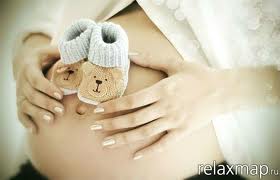 Расписание занятий«I период родов. Дыхательная гимнастика»16 июля (вторник), 14.00 – врач акушер-гинеколог Попова Алена Леонидовна.«II и III периоды родов. Методы обезболивания. Послеродовый период»18 июля (четверг), 14.00 – врач акушер-гинеколог Попова Алена Леонидовна.«Грудное вскармливание».24 июля (среда), 14.00 – врач акушер-гинеколог Попова Алена Леонидовна.«Новорожденный – особенности здоровья. Уход за новорожденным»30 июля (вторник)  14.00 – врач- педиатр Наумова Анна Александровна«Физическое развитие ребенка 1 года жизни. Массаж».2 августа (пятница), 14.00. – методист-инструктор ЛФК Гончаров Сергей Борисович«Физическая активность женщины (беременность, роды, послеродовый период)»6 августа (вторник), 14.00 – инструктор ЛФК Копытова Галина Евгеньевна.«. Развивающие игры для малышей 1 года жизни». Вручение дипломов.9 августа (пятница), 14.00.– семейный психолог Рожкова Снежанна Владимировна.